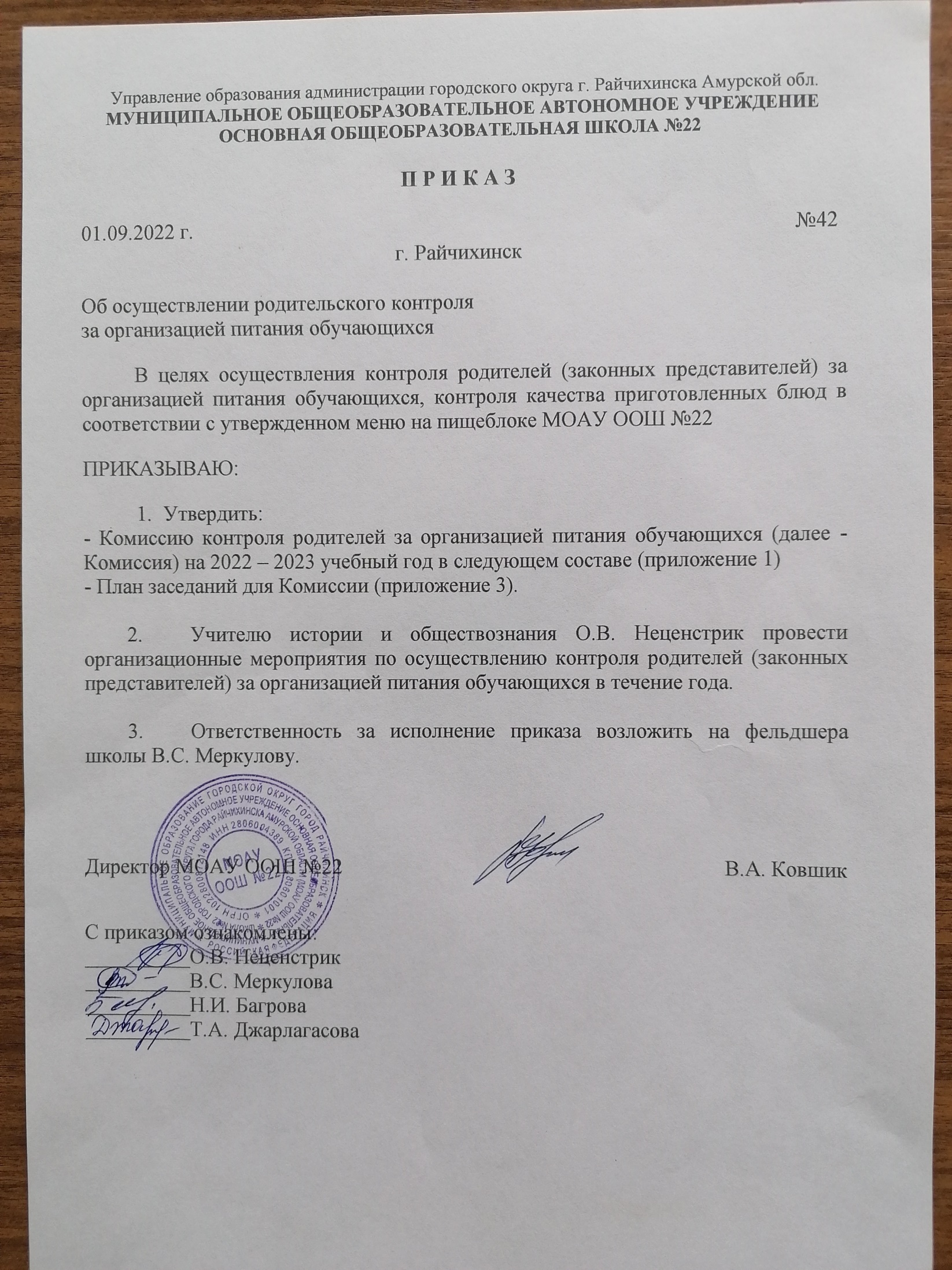 Приложение № 1Состав комиссии родительского контроля на 2021-2022 учебный год- Джарлагасова Т.А., представитель родителей 3 класса-  Багрова Н.И., представитель родителей 7 классаПриложение № 2Положениео родительском контроле за организацией питаниямуниципального общеобразовательного  автономного  учреждения основной общеобразовательной школы №22 1.Общие положения Комиссия родительского контроля МОАУ ООШ№22  (далее – Комиссия) создаётся и действует в соответствии с данным положением (далее – Школа) в целях осуществления контроля организации питания учащихся со стороны родителей, соблюдения санитарно-гигиенических требований при приготовлении и раздаче пищи в школе. Комиссия в своей деятельности руководствуется действующими СанПиНами, сборниками рецептур, технологическими картами, ГОСТами, локальными актами Школы.Порядок создания Комиссии и её состав2.1. Комиссия создаётся приказом директора Школы. Состав комиссии, сроки её полномочий оговариваются в приказе директора Школы.2.2. В состав Комиссии входят родители обучающихся Школы на основе добровольного согласия.2.3. Деятельность Комиссии регламентируется настоящим Положением, которое утверждается директором Школы.Полномочия Комиссии Комиссия должна способствовать обеспечению качественным питанием учащихся Школы. Комиссия осуществляет контроль за организацией питания обучающихся со стороны родителей, соблюдения санитарно-гигиенических требований при приготовлении и раздаче пищи в школе:осуществляет контроль соблюдения санитарно-гигиенических норм; следит за соответствием приготовленных блюд утвержденному меню;осуществляет контроль за доброкачественностью готовой продукции, проводит органолептическую оценку готовой пищи, т.е. определяет её цвет, запах, вкус, консистенцию, жесткость, сочность и т.д., в соответствии с Правилами бракеража пищи;проверяет наличие контрольного блюда и суточной пробы;определяет фактический выход одной порции каждого блюда;проверяет соответствие объемов приготовленного питания объему разовых порций и количеству детей. При проведении проверок пищеблоков Комиссия руководствуется Санитарно-эпидемиологическими правилами СП 2.3.6. 1079-01 «Санитарно-эпидемиологические требования к организации общественного питания, изготовлению и оборотоспособности в них пищевых продуктов и продовольственного сырья». Комиссия имеет право:- в любое время проверять санитарное состояние пищеблока;- проверять выход продукции;- контролировать наличие суточной пробы;- проверять соответствие процесса приготовления пищи технологическим картам;- проверять качество поставляемой продукции;- контролировать разнообразие и соблюдение двухнедельного меню;- вносить на рассмотрение руководства школы и ответственным за питание предложения по улучшению качества питания и обслуживания.Оценка организации питания.4.1. Результаты проверки выхода блюд, их качества отражаются в журнале и оцениваются по четырехбальной системе. В случае выявления каких-либо нарушений, замечаний Комиссия должна незамедлительно поставить в известность директора Школы.4.2. Замечания и нарушения, установленные Комиссией в организации питания детей, заносятся в журнал.4.3. Решения Комиссии обязательны к исполнению руководством Школы и работниками пищеблока.Приложение № 3План-задание для комиссии родительского контроля в обеденном залеОсуществляет контроль за доброкачественностью готовой продукции, проводит органолептическую оценку готовой пищи в соответствии с Правилами бракеража пищи;Проверяет наличие контрольного блюда;Определяет фактический выход одной порции каждого блюда;Проверяет блюда на соответствие в меню.